27 апреля в нашей группе состоялся День родительского самоуправления.Отложили свои дела и нашли время Людмила Александровна и  Эдуард Александрович, чтобы организовать интегрированное занятие с детьми на тему: «В ГОСТЯХ У СКАЗКИ» Родители  Большаковой Анны показали детям кукольный театр по русской  народной  сказке «Колобок»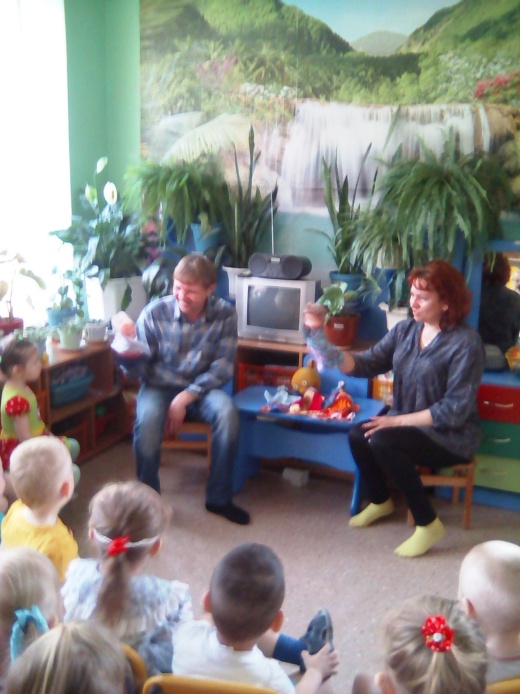 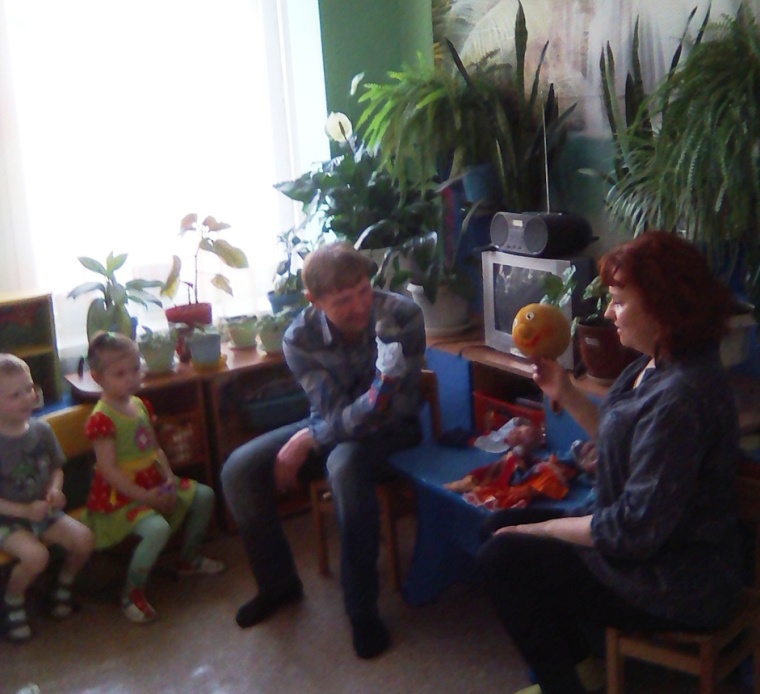 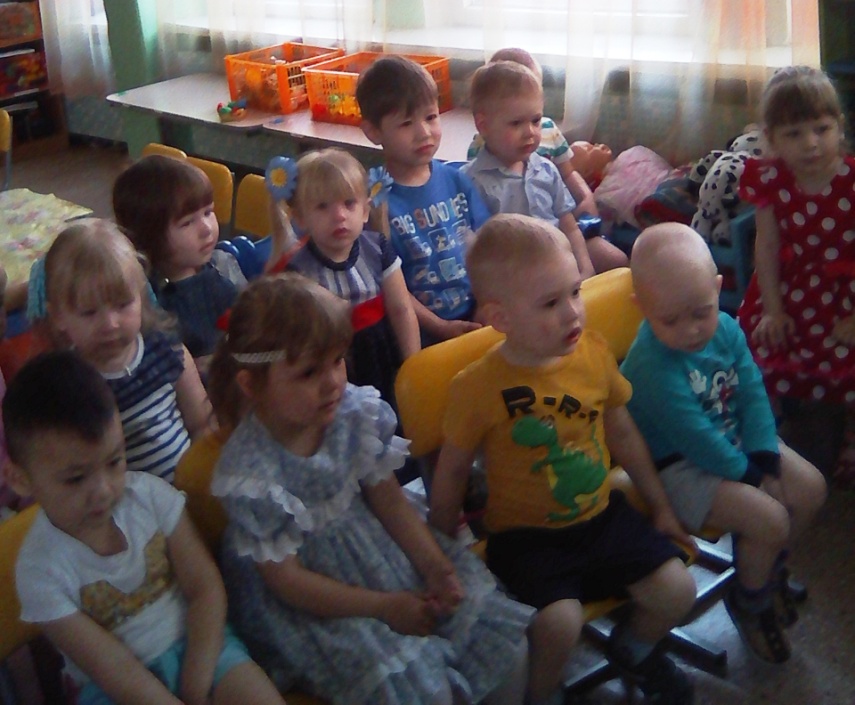 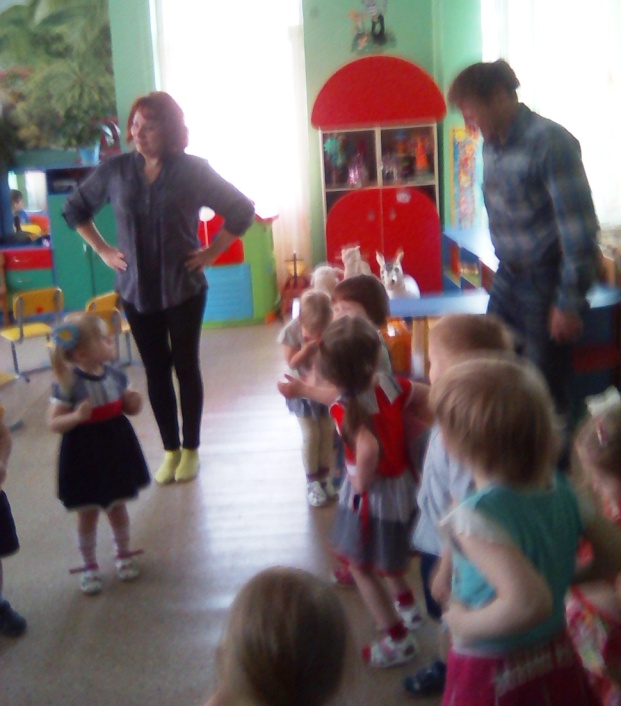 Под русскую народную песню «воспитатели» обыграли все движения персонажей сказки в танцевальной форме.А также организовали детей и провели занятие по лепке «КОЛОБОК».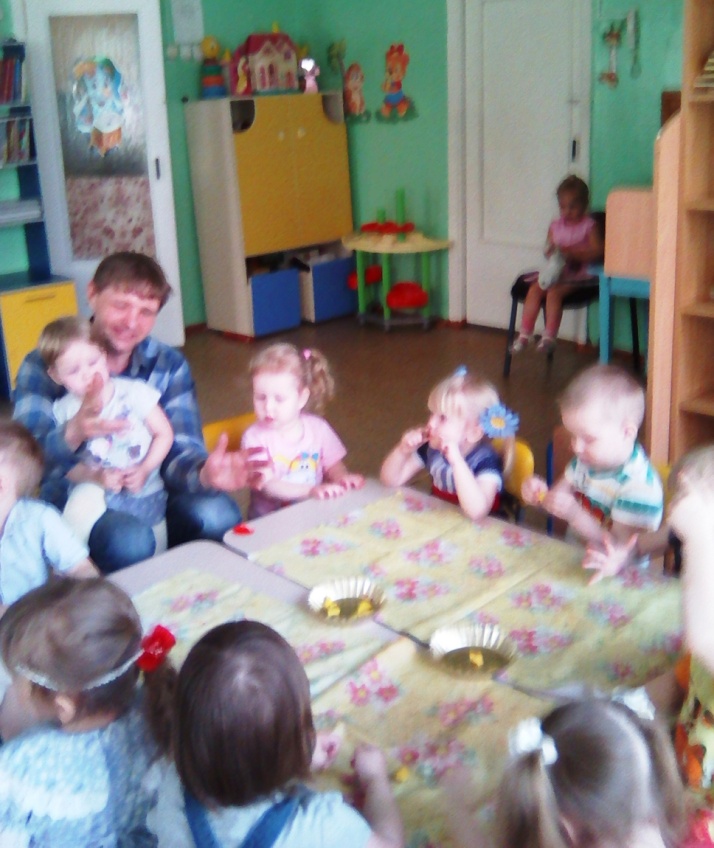 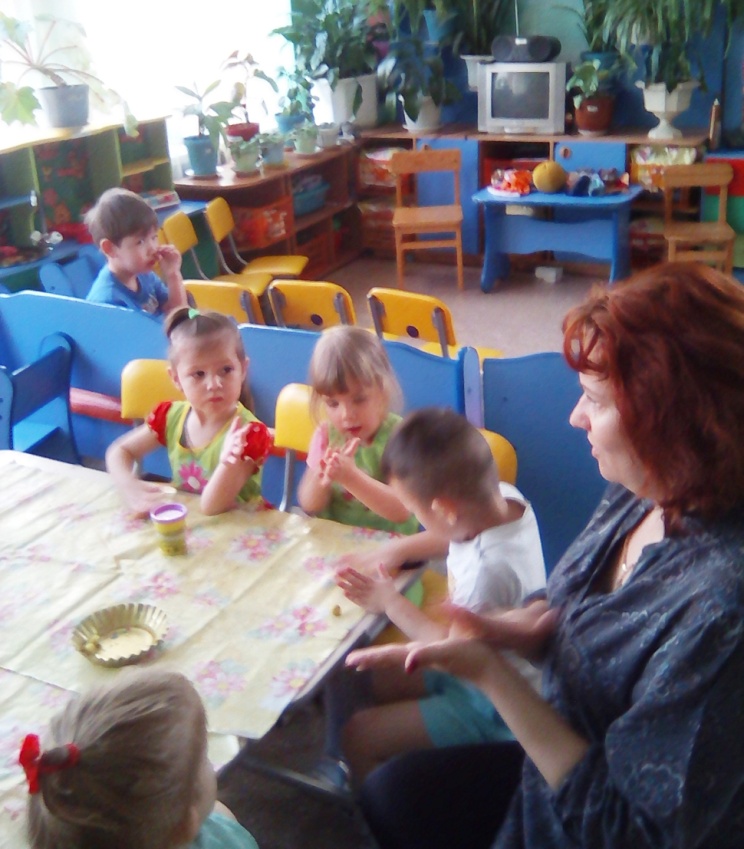 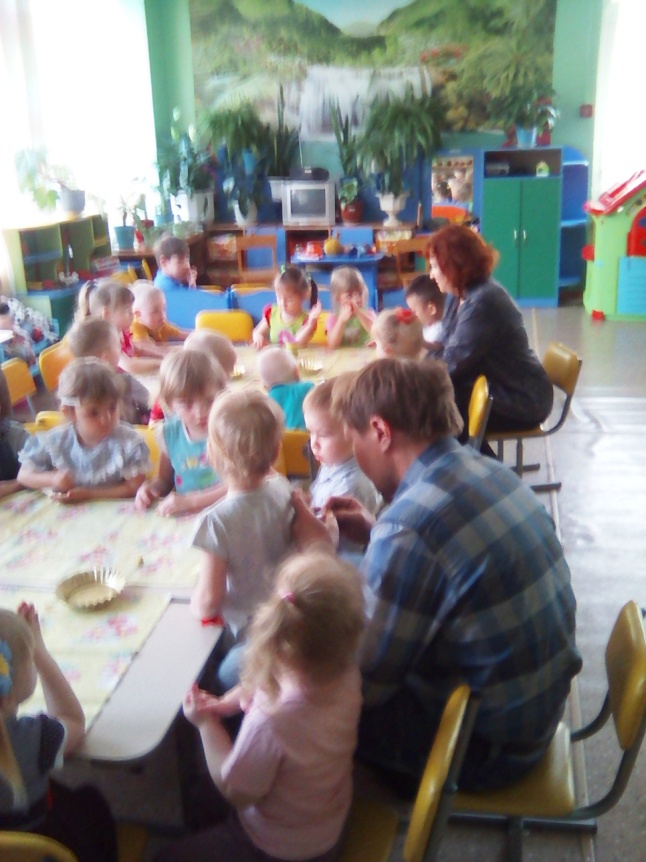 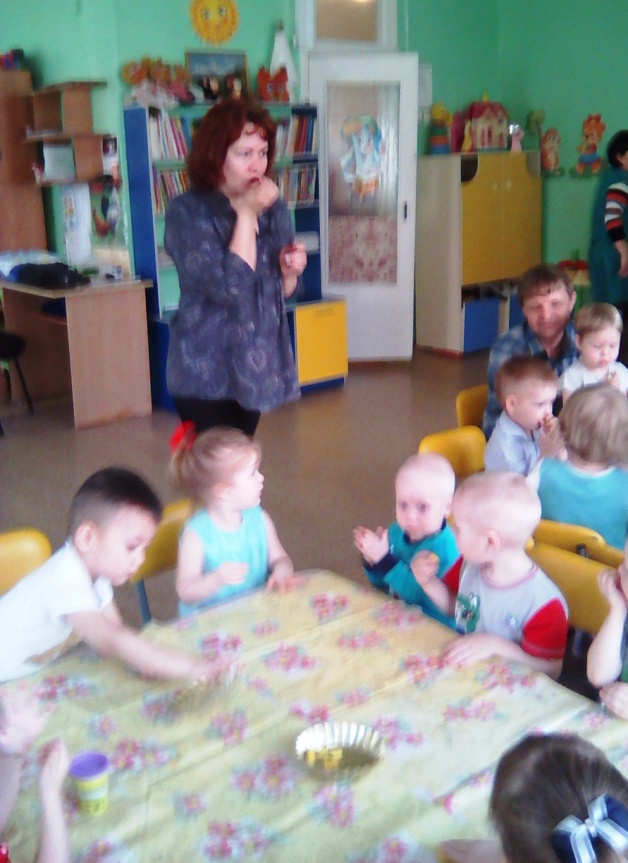 В конце занятия детей ждал сюрприз от бабушки и дедушки (всем детям подарили конфеты)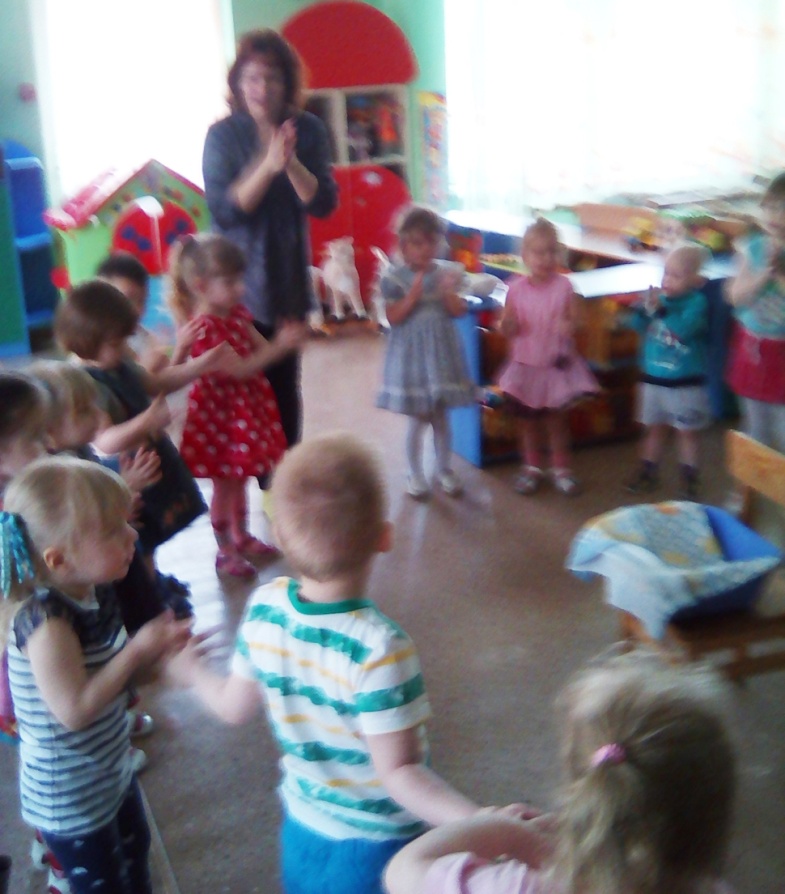 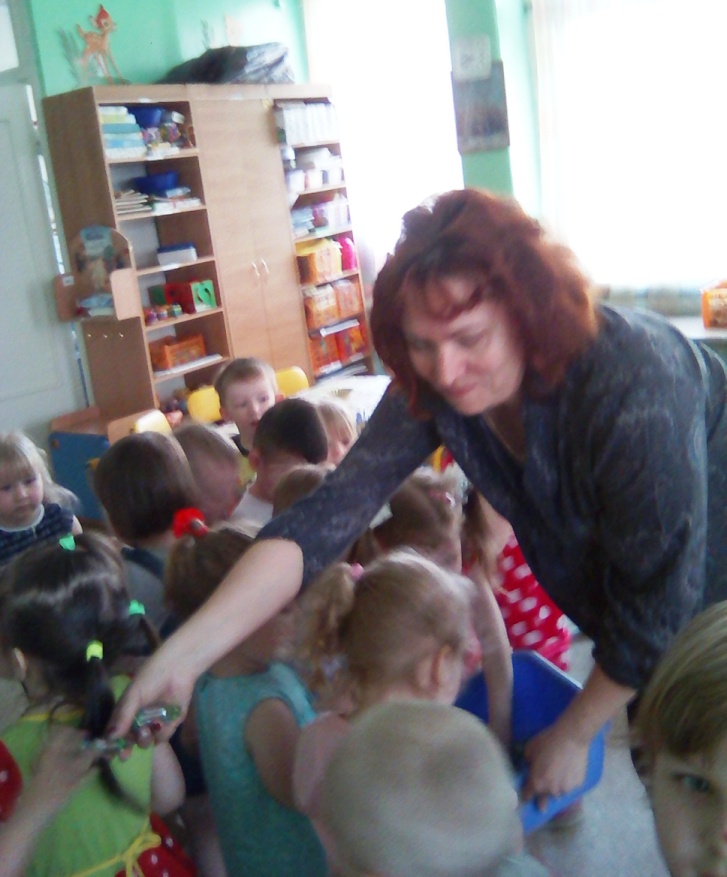 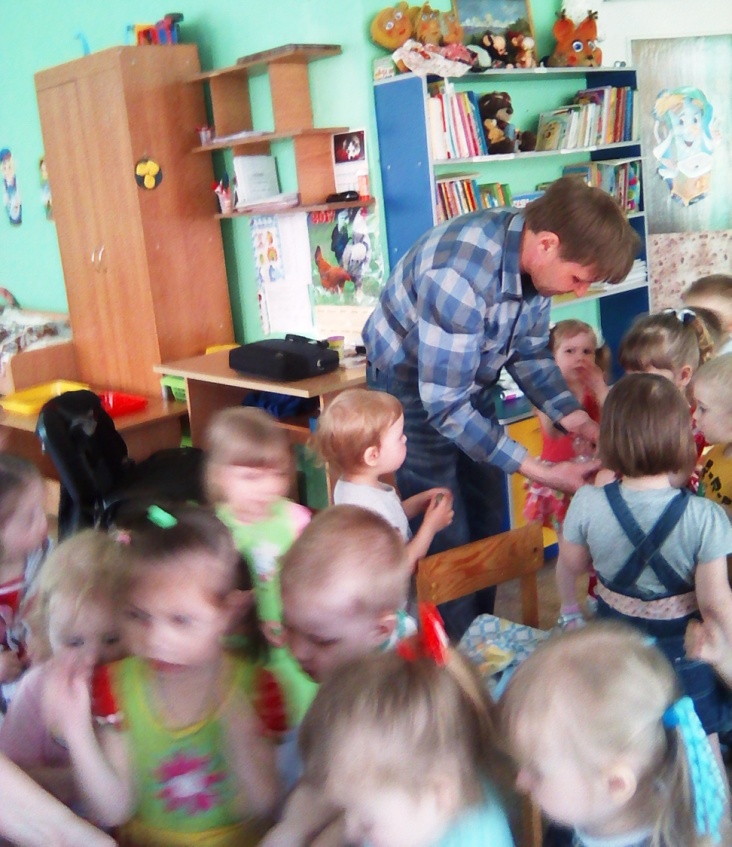 Благодарим дружную семью в проведении Дня самоуправления. Большое спасибо за доставленные детям радость и удовольствие!